ПРИЛОЖЕНИЕ № 2УТВЕРЖДЕНАприказом генерального директорапублично-правовой компании«Фонд развития территорий»от _____________ № _______Типовая форма письма о предоставлении сведений и документов, необходимых для принятия решения о финансировании процедуры конкурсного производства должника-застройщика в рамках пункта 3.2/3.3 статьи 201.1 Федерального закона от 26.10.2002 № 127-ФЗ «О несостоятельности (банкротстве)»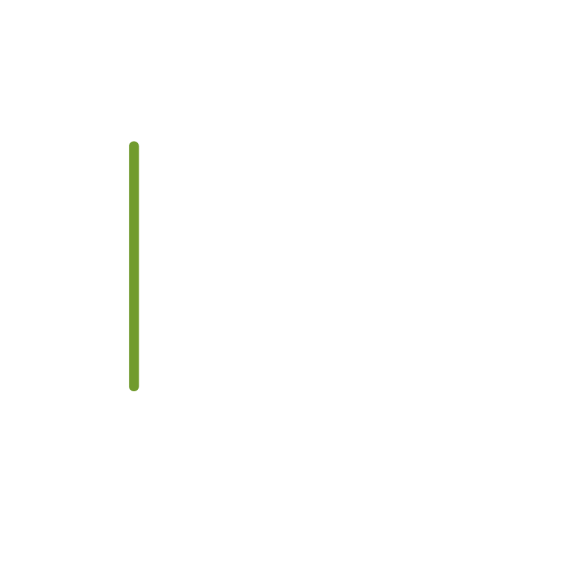 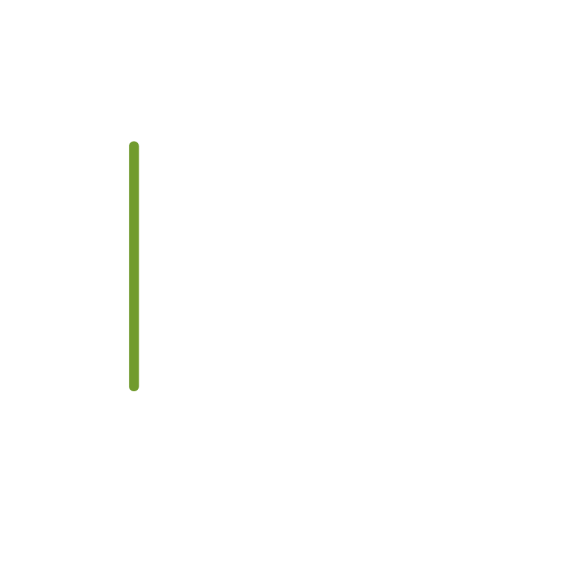 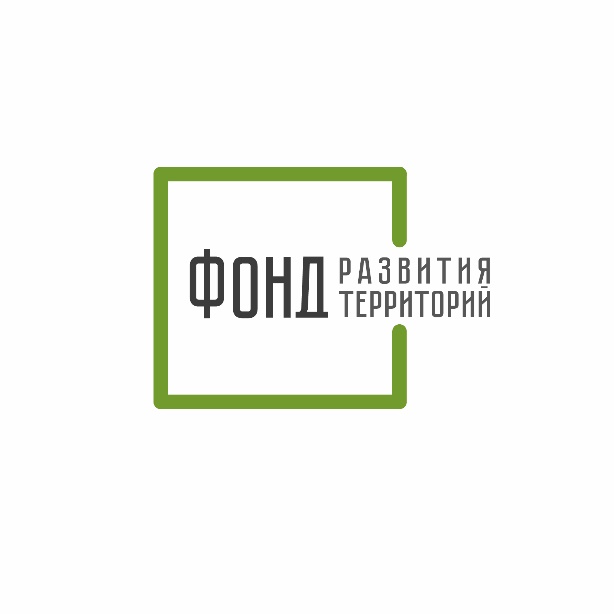 Уважаемый (-ая) __________________!(имя отчество конкурсного управляющего)Публично-правовая компания «Фонд развития территорий» (указывается актуальное наименование) (далее – Фонд) рассмотрела Ваше обращение (зарегистрировано в Фонде дд.мм.гггг № ________ (дата регистрации Фондом и входящий рег. номер) и сообщает следующее.[Следующий абзац включается в текст письма в случае применения порядка финасирования в рамках п. 3.2 ст. 201.1 Закона № 127-ФЗ: В соответствии с пунктом 3.2 статьи 201.1 Федерального закона 
от 26.10.2002 № 127-ФЗ «О несостоятельности (банкротстве)» 
(далее – Закон № 127-ФЗ) Фонд вправе финансировать расходы, предусмотренные пунктом 1 статьи 59 Закона № 127-ФЗ, при отсутствии у должника средств, достаточных для погашения указанных расходов, с последующим возмещением таких расходов Фонда за счет конкурсной массы должника в составе требований кредиторов по текущим платежам в соответствии с очередностью, установленной для такого вида требований, отнесенных к текущим платежам.][Следующий абзац включается в текст письма в случае применения порядка финасирования в рамках п. 3.3 ст. 201.1 Закона № 127-ФЗ: В соответствии с пунктом 3.2 статьи 201.1 Федерального закона от 26.10.2002 № 127-ФЗ «О несостоятельности (банкротстве)» 
(далее – Закон № 127-ФЗ) в случае отсутствия у застройщика средств, достаточных для погашения расходов, предусмотренных пунктом 1 статьи 59 Закона № 127-ФЗ, Фонд вправе обратиться в арбитражный суд, рассматривающий дело о банкротстве, с ходатайством об утверждении состава и предельного размера указанных расходов, которые подлежат финансированию за счет имущества Фонда с последующим возмещением из конкурсной массы.]Таким образом, Фонд вправе финансировать расходы конкурсного управляющего в рамках процедуры конкурсного производства ________ (указывается наименование застройщика), ОГРН ________, ИНН ________), в том числе: ________, ________, ________, (при необходимости указывается вид расходов, подлежащих финансированию, в соотвествии с ходатайством конкурсного управляющего).Вместе с тем, решение по вопросу финансирования (компенсации) расходов конкурсного управляющего принимает [Правление Фонда] / [Арбитражный суд] (выбрать нужное).В целях рассмотрения Фондом вопроса о возможности финансирования расходов на ________ / услуг по ________ (указывается вид расходов/услуг, подлежащих финансированию) в рамках конкурсного производства по застройщику ________ (указывается наименование застройщика) в установленном законодательством Российской Федерации порядке, необходимо представить в Фонд информацию в соответствии 
с приложением (- ями) к настоящему письму не позднее ___________ (срок предоставления документов).Запрашиваемые сведения/документы и пояснения необходимо направить в Фонд в электронной форме с использованием личного кабинета в единой информационной системе жилищного строительства (далее – ЕИСЖС). При отсутствии у Вас технической возможности направления сведений/документов в электронной форме с использованием личного кабинета в ЕИСЖС, сведения/документы представляются в Фонд на бумажном носителе.В целях соблюдения Вами и Фондом сроков предоставления и рассмотрения сведений/документов просим продублировать направление в Фонд сведений/документов в электронной форме посредством передачи через облачное хранилище (https://cloud.fondrt.ru/). После размещения на облачном хранилище сведений/документов, необходимо уведомить об этом Фонд (или продублировать при необходимости), путем направления сопроводительного письма по рекомендуемой форме согласно приложению № 5 к данному письму по адресу электронной почты: insolvency@fond214.ru и Name.Surname@fond214.ru (по желанию указывается адрес электронной корпоративной почты исполнителя).И.О. Фамилия (495)111-11-11 (вн.11111) Name.Surname@fond214.ruПРИЛОЖЕНИЕ № 1к письму публично-правовой компании «Фонд развития территорий»Перечень документов, необходимых 
для принятия решения о финансировании процедуры конкурсного производства застройщикаЗаполненный файл «Предварительный расчет бюджета» в формате Excel с обязательным указанием вида расхода по форме приложения № 2 к настоящему письму.Подписанная пояснительная записка к «Предварительному расчету бюджета» по форме приложения № 3 к данному письму.Технические задания (запросы) в виде скан-копий, направленные конкурсным управляющим контрагентам для получения коммерческих предложений.Подписанные коммерческие предложения контрагентов в виде скан-копий, направленные в адрес конкурсного управляющего (в количестве не менее трех предложений от контрагентов по каждому заявленному виду расходов).Определение суда в порядке, предусмотренном статьей 20.7 Федерального закона от 26.10.2002 № 127-ФЗ «О несостоятельности (банкротстве)» (расходы на проведение процедур, применяемых в деле о банкротстве) – при наличии такого определения.Подписанный расчет размера оплаты услуг лиц, привлеченных конкурсным управляющим для обеспечения возложенных на него обязанностей в деле о банкротстве, в соответствии с предедельными размерами оплаты услуг, установленными пунктом 3 статьи 20.7 Федерального закона от 26.10.2002 № 127-ФЗ «О несостоятельности (банкротстве)».Список контрагентов, привлекаемых для оказания услуг в процедуре конкурсного производства, для проведения проверки деловой репутации, в виде таблицы по форме приложения № 4 к данному письму.Информация об имуществе/конкурсной массе должника (инвентаризационные ведомости, правоустанавливающие документы, выписки/информация из регистрирующих органов в отношении имущества).Фотографии охраняемой строительной площадки.  Схема постов охраны, обоснование каждого поста охраны, обоснование необходимости применяемых технических средств охраны, снаряжения, вооружения, специальных средств и специальной техники. Бухгалтерская (финансовая) отчетность должника по состоянию на последнюю отчетную дату, предшествующую дате введения процедуры, применяемой в деле о банкротстве (с отметкой налогового органа 
о принятии отчетности). Справка из налогового органа об открытых у должника банковских счетах.  Выписки по всем открытым банковским счетам должника об остатках денежных средств по состоянию на текущую дату (в соответствии 
со справкой из налогового органа об открытых банковских счетах, 
для подтверждения отсутствия у должника денежных средств). Иные документы, подтверждающие отсутствие у должника средств, достаточных для погашения соответствующих расходов.Договор обязательного страхования ответственности арбитражного управляющего, заключенный в порядке, предусмотренном статьей 24.1 Федерального закона от 26.10.2002 № 127-ФЗ «О несостоятельности (банкротстве)».Копии документов, удостоверяющих личность, привлекаемых работников (если такие были привлечены конкурсным управляющим для исполнения возложенных на него обязанностей).   Копии документов, подтверждающих квалификацию, привлекаемых работников (копия диплома об образовании, свидетельств о повышении квалификации, сертификатов, аттестатов и т. п.).Информация по договорам с привлекаемыми физическими лицами 
об источнике финансирования НДФЛ, подлежащих отчислению 
в бюджет, в соответствии с главами 23, 34 Налогового кодекса Российской Федерации (в случае, если такие лица были привлечены или планируются к привлечению).Копии договоров, заключенных конкурсным управляющим с привлекаемыми лицами (подписанные с обеих сторон и заверенные печатью, при наличии таких договоров).Отчет об оценке (при наличии).Документы, подтверждающие фактически понесенные расходы конкурсным управляющим. (чеки/счета за публикацию сведений в Едином федеральном реестре сведений о банкротстве, газете «Коммерсантъ» и почтовые расходы).Реквизиты банковского счета конкурсного управляющего, необходимые для осуществления перевода денежных средств по выплате ежемесячного вознаграждения конкурсному управляющему, в рамках процедуры банкротства Должника, в случае принятия положительного решения Правлением Фонда об осуществлении финансирования процедуры конкурсного производства.Фондом могут быть запрошены дополнительные документы и сведения в целях детальной проверки заявляемых к оплате расходов на предмет законности, разумности и обоснованности.ПРИЛОЖЕНИЕ № 2к письму публично-правовой компании «Фонд развития территорий»Предварительный расчет бюджета(форма)ПРИЛОЖЕНИЕ № 3к письму публично-правовой компании «Фонд развития территорий»Пояснительная записка предварительному расчету бюджетазастройщика ________, (ИНН ________)(наименование и ИНН застройщика)(рекомендуемая форма)Раздел I. Сведения о застройщике и процедуре конкурсного производства 1. Данные о процедуре конкурсного производства: решение суда 
о признании должника банкротом и об открытии конкурсного производства, срок процедуры, сведения о конкурсном управляющем. 2. Информация об объекте незавершенного строительства: адрес, общее количество домов, квартир, машино-мест, степень готовности объекта.3. Общее количество участников долевого строительства, договоров участия в долевом строительстве. 4. Количество поступивших заявлений от участников строительства, 
а также число включенных в реестр требований участников строительства (отдельно физических и юридических лиц), информация о наличии иных залоговых кредиторов в реестре требований кредиторов.5. Статус земельного участка, на котором находится объект незавершенного строительства.6. Информация об имуществе должника:– сведения об активах и обязательствах (краткий бухгалтерский баланс); – состояние лицевого счета должника (аналитика по наличию денежных средств);– рыночная стоимость имущества (результаты проведения оценки имущества с указанием даты оценки; при отсутствии оценки – стоимость согласно инвентаризационным описям, информация из иных источников);– объем требований кредиторов;– предполагаемое имущество, которое удастся вернуть в конкурсную массу;– объем поступлений/планируемые поступления от реализации конкурсной массы;– перспективы возврата денежных средств, затраченных на процедуру конкурсного производства.Раздел II. Информация о планируемых расходах1. Период запрашиваемого финансирования. 2. Общая сумма планируемых расходов.3. Информация по каждой статье планируемых расходов, в частности 
по расходам на привлечение специалистов к процедуре конкурсного производства:– обоснование привлечения каждого специалиста; – перечисление мероприятий, для осуществления которых планируется привлечение, описание функционала специалистов;– порядок определения размера вознаграждения/оклада; – информация о заключенном договоре с контрагентом (при наличии): реквизиты договора, размер вознаграждения.ПРИЛОЖЕНИЕ № 4к письму публично-правовой компании «Фонд развития территорий»Список контрагентов, привлекаемых для оказания услуг для обеспечения ведения процедуры конкурсного производства застройщика ________, (ИНН ________)(наименование и ИНН застройщика)(форма)ПРИЛОЖЕНИЕ № 5к письму публично-правовой компании «Фонд развития территорий»Рекомендуемая форма сопроводительного письма, направляемого 
в публично-правовую компанию «Фонд развития территорий» в ответ на запрос________________ № ________________На № ___________ от ________________Кому: публично-правовая компания «Фонд развития территорий»Адрес электронной почты для направления ответа на запрос: insolvency@fond214.ru От: ___________________________________________________________Адрес электронной почты: _______________________________________В соответствии с запросом публично-правовой компании «Фонд развития территорий» (далее – Фонд) о представлении документов, необходимых для принятия решения о финансировании расходов в рамках процедуры конкурсного производства от дд.мм.гггг № _______ (дата и номер запроса, направленного Фондом) сообщаю, что все запрашиваемые сведения/часть запрашиваемых сведений (выбирается одно из значений) направлены в Фонд посредством передачи через облачное хранилище (https://cloud.fond214.ru/). Часть сведений согласно Запросу документов не направлена в Фонд по причинам, отраженным в акте об отсутствии документов, который является приложением к данному письму (предложение включается в случае непредставления части запрашиваемых сведений).Непредставление документов обусловлено следующими обстоятельствами: __________________________________________________ (предложение включается в случае наличия обстоятельств, которые следует сообщить дополнительно).Ввиду того, что необходимо дополнительное время для представления указанных документов, прошу продлить срок направления непредставленных документов до дд.мм.гггг (указывается дата; предложение включается в случае непредставления части запрашиваемых сведений).Приложение: Акт об отсутствии документов на __ л. в 1 экз. (прикладывается в случае непредставления части запрашиваемых сведений).Форма акта об отсутствии документовПРИЛОЖЕНИЕ к сопроводительному письмуАктоб отсутствии документов_____________ 20_____ г.Настоящий акт составлен мной, конкурсным управляющим _____________________ (ФИО конкурсного управляющего) _____________________ (наименование застройщика), о том, что в распоряжении конкурсного управляющего отсутствуют следующие документы по объекту(-ам) незавершенного строительства __________________________ (наименование объектов):______________№ _____________Конкурсному управляющему ____________________________(наименование застройщика)____________________________(И.О. Фамилия конкурсного управляющего застройщика)Приложения:1. Перечень документов на __л. в 1 экз. (прилагается актаульный перечень).2. Форма предварительного расчета бюджета __ л. в 1 экз.3. Форма пояснительной записки к предварительному расчету бюджета на ___ л. в 1 экз.4. Форма списка контрагентов на __ л. в 1 экз.5.Рекомендуемая форма сопроводительного письма, направляемого в публично-правовую компанию «Фонд развития территорий» в ответ на запрос.1. Перечень документов на __л. в 1 экз. (прилагается актаульный перечень).2. Форма предварительного расчета бюджета __ л. в 1 экз.3. Форма пояснительной записки к предварительному расчету бюджета на ___ л. в 1 экз.4. Форма списка контрагентов на __ л. в 1 экз.5.Рекомендуемая форма сопроводительного письма, направляемого в публично-правовую компанию «Фонд развития территорий» в ответ на запрос.________________________Должность________________________Должность______________________И.О. Фамилия (уполномоченного на подписание лица)Конкурсный управляющий ___________(наименование застройщика)(подпись/ ЭЦП)______________________(И.О. Фамилия)Наименование контрагентаИННконтрагентаВид услугОснование привлечения контрагентаСтоимость 
в месяц, рублиКонкурсный управляющий ___________(наименование застройщика)(подпись/ ЭЦП)______________________(И.О. Фамилия)№ п/пНаименование отсутствующего документаПричина отсутствия документаВозможный срок предоставления документа, в случае если получение документа предполагается позднееКонкурсный управляющий ___________(наименование застройщика)(подпись/ ЭЦП)______________________(И.О. Фамилия)______________________(дата)